О предоставлении разрешения на отклонение от предельныхпараметров разрешенного строительства, реконструкции объектов капитального строительства на земельном участке, расположенном по адресу: Краснодарский край, район Новокубанский, город Новокубанск, улица Первомайская, 201	В соответствии со статьей 40 Градостроительного кодекса Российской Федерации, Федеральным законом Российской Федерации от 6 октября                      2003 года № 131-ФЗ «Об общих принципах организации местного самоуправления в Российской Федерации», постановлением администрации Новокубанского городского поселения Новокубанского района от ХХ января 2024 года № ХХ «О назначении публичных слушаний по вопросам: предоставление разрешения на отклонение от предельных параметров разрешенного строительства, реконструкции объектов капитального строительства, и предоставление разрешения на условно - разрешенный вид использования земельного участка», рассмотрев заявление Вишнякова Евгения Николаевича, действующего на основании доверенности № 50 АБ 8450498                    от 05 июля 2023 года в интересах Шахвердиева Рамина Арифа оглы на основании рекомендации комиссии по землепользованию и застройке Новокубанского городского поселения Новокубанского района по результатам публичных слушаний по вопросу предоставления разрешения на отклонение от предельных параметров разрешенного строительства, реконструкции объектов капитального строительства на земельном участке площадью 1243 квадратных метра, с кадастровым номером 23:21:0401010:6540, расположенном по адресу: Краснодарский край, район Новокубанский, город Новокубанск,                          улица Первомайская, 201 (заключение комиссии от ХХ  января 2024 года № ХХ), руководствуясь Уставом Новокубанского городского поселения Новокубанского района, п о с т а н о в л я ю:1. Шахвердиеву Рамину Арифу оглы предоставить разрешение на отклонение от предельных параметров разрешенного строительства, реконструкции объектов капитального строительства на земельном участке площадью 1243 квадратных метра, с кадастровым номером 23:21:0401010:6540, расположенном по адресу: Краснодарский край, район Новокубанский, город Новокубанск, улица Первомайская, 201с целью строительства магазина на расстоянии не менее:2,5 метра от межевой границы с земельным участком по ул. Первомайская, 199;0,55 метров от межевой границы с земельным участком по ул. Первомайская, 203;3,0 метра от фасадной межевой границы по ул. Первомайская.2. Управлению имущественных и земельных отношений, архитектуры и градостроительства администрации Новокубанского городского поселения Новокубанского района (Никитенко) настоящее постановление:1) опубликовать в информационном бюллетене «Вестник Новокубанского городского поселения Новокубанского района»;2) разместить:на официальном сайте Новокубанского городского поселения Новокубанского района в информационно-телекоммуникационной сети «Интернет» (www.ngpnr.ru);в государственной информационной системе обеспечения градостроительной деятельности. 3. Контроль за исполнением настоящего постановления возложить на заместителя главы Новокубанского городского поселения Новокубанского района, начальника отдела муниципального контроля А.Е. Ворожко.4. Постановление вступает в силу со дня его подписания.Глава Новокубанского городского поселения  Новокубанского района	                                			  П.В. Манаков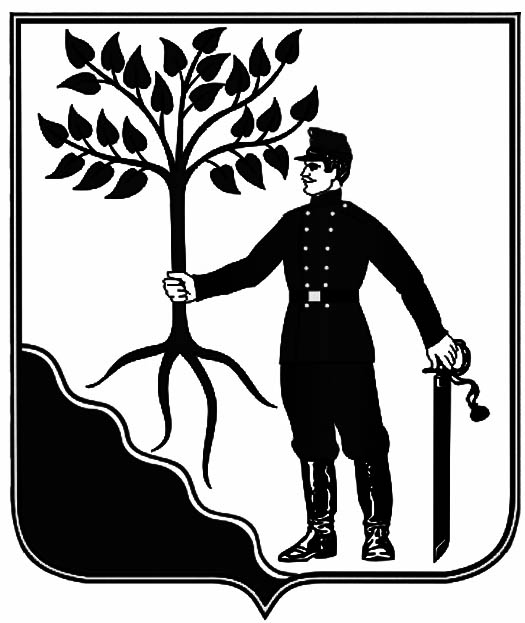 